	https://streaming.streamiz.co/avant-toi/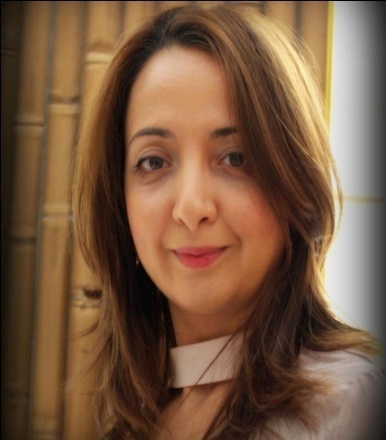 السيــــــرة الذاتيـــــــةالأستاذة / نادية بن ورقلة عنوان الاتصال :جامعة زيان عاشور بالجلفة تاريخ الميلاد : 08/08/1982      العنوان :تعاونية الهضاب العليا 10/948، الجلفة،الجزائر.الجوال: 213541932623+البريد الإلكتروني :nadiscott82@gmail.com الرتبة العلمية :* أستاذ محاضر صنف "أ" بقسم العلوم الإنسانية شعبة "صحافة" في كلية العلوم الإنسانية و الاجتماعية بجامعة الجلفة / الجزائر .1/المؤهلات العلمية :-شهادة البكالوريا: 2000- شهادة الليسانس: تخصص سمعي بصري من كلية العلوم السياسية و الإعلام بجامعة الجزائر جوان  2004.- شهادة الماجستير تخصص وسائل الإعلام و المجتمع بتاريخ :22جانفي 2008.- دكتوراه  في علوم الإعلام و الاتصال بتاريخ 10نوفمبر 2015- تحصلت على درجة التأهيل العلمي  بسنة 2017.-تحصلت على شهادة من مركز التدريب الإعلامي بالبليدة و بالتعاون مع جامعة لاهاي العالمية للصحافة و الإعلام بهولندا و جامعة بيبل هيلس الأمريكية في "التقديم الإذاعي و التلفزيون" بدرجة جيدا جدا في دورة جوان 2011.2/المسار الوظيفي :أستاذة بجامعة الجلفة منذ تاريخ  : 01/12/2009.3/الوظائف و المهام الإدارية :- مارس2003 تربص ميداني لمدة 20يوما بمحطة التلفزيون الجهوي بولاية بشارعملت كصحفية متعاونة بإذاعة بشار الجهوية و منتجة للبرامج الإذاعية منذ 01-09-2006 إلى غاية 2008.- أعمل كصحفية متطوعة منذ 12-02-2009 بإذاعة الجلفة الجهوية  و إلى غاية اليوم كمنتجة و معدة برامج تفاعلية حوارية .- تم تعييني في رتبة أستاذ مساعد (ب) إبتداءا من: 01/12/2009.-الترسيم بتاريخ :14/12/2010 لسلك الأساتذة .-ترقية و ترسيم و إعادة ترتيب المعني (ة) في رتبة أستاذ مساعد قسم –أ- ابتداء من:31/12/2012.-ترقية الى درجة 02 ابتداءا من 01/02/2015.-أستاذة دائمة ، مكلفة بالتدريس بقسم العلوم الإنسانية تخصص " سمعي بصري" و رئيسة وحدة تخصص سمعي بصري بشعبة الصحافة و ذلك خلال الموسم الجامعي 2012/2015.-عضوة دائم بجمعية "شعاع الأمل لمساعدة مرضى السرطان .-عضوة مؤسسة لجمعية "المقدمة" للصحة و الإعلام و الشباب و التي تم تأسيسها 2012- أشرفت على التأطير الميداني خلال فترة تربص الطلبة بإذاعة الجلفة .- التأطير البيداغوجي و المتابعة البحثية  لمذكرات التخرج لطلبة سنة ثالثة صحافة و سنة ثانية ماستر .-متحصلة على شهادة الدراسات التطبيقية من مركز التدريب الاعلامي بولاية البليدة في الصحافة ، تخصص –تقديم إذاعي و تلفزيوني- بتقدير "ممتاز" .بتاريخ 01/07/2012.- المشاركة في الدورة التدريبية بعنوان : " التنمية المستدامة و حقوق الملكية الفكرية في دول العالم العربي " و التي أقيمت ضمن فاعليات الجامعة الصيفية الرابعة ، و الملتقى الدولي الخامس لمركز فاعلون و الذي أقيم بمدينة المنستير بدولة تونس ، في الفترة من 20الى 25 أوت 2017.-المشاركة في إنجاح فعاليات " الأيام الوطنية لسينما الشباب " في طبعتها الثانية من 22 إلى 25 أفريل 2018 بدار الثقافة إبن رشد بولاية الجلفة بصفتها : عضو لجنة تحكيم الربورتاج .5/الأبحاث والمنشورات: نشرت مقالين بمجلة "دراسات و أبحاث" مجلة  دولية محكمة تصدر بجامعة زيان عاشور-الجلفة- الموضوع الأول حول تأثير شبكات التواصل الاجتماعي على الشباب و الموضوع الثاني حول: دور وسائل الإعلام في تناول قضايا الشباب.6/المشاركة في المؤتمرات والندوات:- المشاركة قي برنامج القافلة الشبابية المنظم من طرق ديوان مؤسسات الشباب لولاية الجلفة للموسم 2008-2009.- شاركت بملتقيات ولائية و جهوية و منها:- "الملتقى الجهوي الأول بعنوان: تكريس المواطنة لدى الشباب" 2010.- اليوم الدراسي الذي نظمه المكتب التنفيذي بالجلفة التابع للمنظمة الوطنية للتضامن الطلابي تحت عنوان"الواقع الطلابي في المدن الداخلية بتاريخ 11-05-2011 تحت شعار: طلبة اليوم إطارات الغد.- يوم دراسي حول: "حرية الإعلام بين القانون و الممارسة"الذي نظمه طلبة الماستر السمعي البصري في جامعة زيان عاشو2011-المنتدى الولائي الأول حول:الإعلام و الاتصال تحت شعار "دور الإعلام و الاتصال في توعية و توجيه الشباب "الذي نظم من طرف جمعية ترقية و إعلام الشباب لولاية الجلفة يومي 12-13 أفريل 2011.- الإشراف على تكوين مستشارين تربويين في قطاع الشباب و الرياضة  و مدراء بيوت الشباب على مستوى ولاية الجلفة لتكريس "ثقافة الاتصال المؤسساتي و تحسين هياكل استقبال  و توجيه الشباب "في سنة 2011. -الملتقى الجهوي الثاني حول :كيفية التواصل مع الشباب تحت شعار "معا لتعزيز قيم المواطنة" يومي 15و 16 ماي 2011 المنظم من طرف ديوان مؤسسات الشباب لولاية الجلفة .-المشاركة بفعاليات الملتقى الدولي الأول الموسوم ب: " واقع اللغة العربية و رهاناتها المستقبلية " الذي نظمه مخبر المصطلح و المخطوط و الأدب الجزائري المكتوب في الصحافة بجامعة زيان عاشور بالجلفة ،المنعقد بقسم اللغة العربية و آدابها يومي 13-14 ماي 2012 م .-نيل شهادة الدراسات التطبيقية من مركز التدريب الاعلامي بالبليدة في مجال الصحافة تخصص" تقديم إذاعي و تلفزيوني" بتقدير ممتاز بتاريخ 01/07/2012 .-اليوم الدراسي حول النشاط الجمعوي و المواطنة تحت شعار "الحركة الجمعوية فاعل أساسي لترسيخ قيم المواطنة" من تنظيم الجمعية العلمية"فكر"للصحة و البيئة و التنمية و بالتنسيق مع كلية الآداب و العلوم الاجتماعية بجامعة محمد بوضياف بالمسيلة يوم 11 جوان 2012.-المشاركة في الجامعة الصيفية لمنبر الحرية 2013 بالأردن من فترة (02 إلى 07 سبتمبر).-المشاركة بندوة البرلمان الأوروبي ببروكسل في اطارمشاركة الشباب المغاربي و الأوروبي « Forum pour Jeunes leaders  du Maghreb »بتاريخ   4الى 6 نوفمبر 2013.- المشاركة بفعاليات الملتقى الوطني الأول حول 'دور الصحافة في تطوير التنمية المحلية" المنعقد يوم21ماي بقاعة المحاضرات بجامعة الجلفة ، من تنظيم الاتحاد الوطني للصحفيين و الإعلاميين الجزائريين .الندوة الفكرية الشبابية ببيروت 3و 4 و 5 على التوالي 2013/2014/2015 حول القضية الفلسطينية / القومية العربية و التنمية الاجتماعية /دور المثقف في ترسيخ ثقافة المواطنة  .-المشاركة في الملتقى الوطني حول الإعلام و دوره في تنمية الحس المدني من تنظيم مكتب الاتحاد الوطني للصحفيين و الإعلاميين الجزائريين  بتاريخ : 05مارس 2014. بالجلفة .-الإشراف على تدريب الطلبة المشاركين في الدورة التدريبية الأولى في "التقديم التلفزيوني و الإذاعي" يومي 12و 13 مارس 2015 بجامعة زيان عاشور بالجلفة من تنظيم " نادي النجاح للصحافة ".-يوم دراسي حول : دور المرأة في تنمية المجتمع بتاريخ 6 مارس 2016 بجامعة زيان عاشور –الجلفة – الجزائر -المشاركة في المؤتمر العلمي الدولي المحكم الثاني حول :دور الحوار في التعايش بين الحضارات بجامعة الطفيلة – الأردن – أيام 26-27-28  نيسان  2016.-المشاركة في الجامعة الصيفية 2016  بعنوان:" خمس سنوات بعد الحراك العربي: الرهانات و التحديات ." من تنظيم منبر الحرية و مؤسسة فريدريش ناومان ...من أجل الحرية .-المشاركة في المؤتمر الدولي الثاني لقسم علم الاجتماع و العمل الاجتماعي "الفكر الاجتماعي و علم الاجتماع و التنمية في البلدان النامية" قسم علم الاجتماع و العمل الاجتماعي كلية الآداب و العلوم الاجتماعية جامعة السلطان قابوس مسقط 13-15 ديسمبر 2016.- المشاركة في مؤتمر دولي بعنوان : " العالم ينتفض :متحدون في مواجهة التطرف"  بمكتبة الإسكندرية بمصر أيام  17/18/19 جانفي2017-المشاركة في الدورة التكوينية الوطنية للأساتذة الجامعيين في ورشة بعنوان: كيف أدرس في الجامعة بفعالية عالية؟ التدريس وفق أساليب الطلبة المفضلة في التعلم ،قدمها المكون: البروفسور الحبيب العفاس لمدة 3أيام بداية من 11 أفريل 2017 الى غاية 13 أفريل 2017 ، بجامعة صالح بوبنيدر-قسنطينة3- الجزائر .-المشاركة في أشغال الندوة العلمية الدولية حول موضوع : الخطاب التكفيري في الفكر العربي الحديث و المعاصر التي نظمها مخبر" تجديد  مناهج البحث و البيداغوجيا في الإنسانيات" أيام 20 و 21و 22 أفريل 2017 بمداخلة عنوانها : التصدي و المقاومة التي يوظفها الإعلام لمقاومة الخطاب التكفيري ، بكلية الآداب و العلوم الإنسانية  بالقيروان – تونس .-المشاركة في ندوة دراسية حول : مسؤولية الأم في الانحراف عن المقومات الانتمائية و العقائدية و الإنسانية في المجتمعات العربية و الإسلامية المعاصرة بتاريخ : 21/02/ 2017 بالمسيلة  .-المشاركة في فعاليات  اليوم الدراسي الوطني : بعنوان "وعد بلفور...تحالف الاستعمار و الصهيونية" بتاريخ 10ديسمبر 2017 المنظم من طرف قسم العلوم الإنسانية بمداخلة عنوانها : صورة العربي في مناهج التعليم الإسرائيلية ، كلية العلوم الاجتماعية و الانسانية ، قسم العلوم الانسانية ، جامعة الجلفة ، الجزائر  .-المشاركة في فعاليات اليوم الدراسي الوطني حول : قراءات في قضايا التغير الاجتماعي "  بكلية العلوم الانسانية و الاجتماعية ، قسم علم الاجتماع و الدبمغرافيا، بجامعة زيان عاشور بالجلفة المنعقد يوم 17 أفريل 2017 بمداخلة موسومة " وسائل الإعلام و دورها في التغير الإجتماعي " .-المشاركة بمداخلة علمية  الموسومة : واقع تنفيذ المرافقة البيداغوجية في مؤسسسات التعليم العالي  في أشغال الملتقى الوطني : " المرافقة البيداغوجية في الجامعة الجزائرية-تقييم التجربة و آفاق التطوير" المنظم يوم 07 فيفري 2018 بتنظيم مخبر استراتيجيات الوقاية و مكافحة المخدرات في الجزائر بجامعة زيان علشور –الجلفة  .-المشاركة في يوم دراسي وطني حول :" قيم العمل لدى الشباب في المجتمع الجزائري" يوم 13 مارس 2017 بقسم علم الاجتماع و الديموغرافيا  بمداخلة موسومة ب: التحديات التي تواجه الشباب في سوق العمل في ظل التحولات الاقتصادية و الاجتماعية بجامعة زيان عاشور بالجلفة – الجزائر- .-المشاركة في اليوم الدراسي الوطني " قراءات في قضايا التغير الاجتماعي" بمداخلة عنوانها " وسائل الإعلام و دورها في التغير الاجتماعي"  بتاريخ 17أفريل 2017، من تنظيم قسم علم الاجتماع و الديمغرافيا بكلية العلوم الإنسانية و الاجتماعية بجامعة زيان عاشور بالجلفة –الجزائر--المشاركة في أشغال الندوة العلمية الدولية حول موضوع  " الخطاب التكفيري في الفكر العربي الحديث و المعاصر" من تنظيم  مخبر بحث "تجديد مناهج البحث و البيداغوجيا في الإنسانيات "  أيام 20و 21و 22 بمداخلة عنوانها : التصدي و المقاومة التي يوظفها الإعلام لمقاومة الخطاب التكفيري ،بكلية الآداب و العلوم الإنسانية بجامعة القيروان –تونس .-المشاركة في الملتقى الوطني الأول " الإعلام و قضايا الساعة  القيم و الهوية في الإعلام الجزائري بين تشريعات الإعلام وواقع الممارسة " يوم 20 ديسمبر 2017 بجامعة خميس مليانة –الجزائر –-المشاركة في  الملتقى الدولي الخامس لمركز فاعلون للبحث في الأنثروبولوجيا و العلوم الاجتماعية و الانسانية بالجزائر و جامعة المنستير ممثلة في المعهد العالي  للغات المطبقة بالمكنين بتونس حول : مجتمع المعرفة و تحديات التنمية المستدامة في العالم العربي أيام 21،22،23 أوت 2017 بمدينة المنستير ، تونس بمداخلة تحت عنوان: الطرق و الأساليب الناجعة لإشراك الشباب في إقامة مجتمع المعرفة و تحقيق التنمية المستدامة .-المشاركة في الملتقى الوطني الأول تحت عنوان: الإعلام و قضايا الساعة، القيم و الهوية في الإعلام الجزائري بين تشريعات الإعلام وواقع الممارسة" بكلية العلوم الاجتماعية و الإنسانية، شعبة الاعلام و الاتصال بجامعة الجيلالي بونعانة بخميس مليانة بولاية عين الدفلى يوم 20 ديسمبر2017 بمداخلة عنوانها: دور وسائل الإعلام الجزائرية العمومية في تعزيز قيم المواطنة و الهوية .-المشاركة في الدورة التدريبية التي نظمها الاتحاد العربي لحماية حقوق الملكية بجمهورية مصر العربية ، بالتعاون مع مركز فاعلون للبحث في الأنثروبولوجيا و العلوم الاجتماعية و الانسانية بالجزائر تعت عنوان/ التنمية المستدامة و حقوق الملكية الفكرية في دول العالم العربي، و التي أقيمت ضمن فاعليات الجامعة الصيفية الرابعة، و الملتقى الدولي الخامس لمركز فاعلون الذي أقيم بمدينة المنستير ، تونس، في الفترة ما بين 20الى 25 أوت 2017,-المشاركة في فعاليات اليوم الدراسي حول : "دوائر و رهانات السياسة الخارجية الجزائرية في ظل التحولات الإقليمية و الدولية الراهنة " المنظم يوم : 10/01/2018 بمقر كلية العلوم السياسية و العلاقات الدولية بجامعة الجزائر 3  بمداخلة عنوانها : محددات السياسة الخارجية الجزائرية الراهنة ، من تنظيم مخبر دراسات و تحليل السياسات العامة في الجزائر.-المشاركة في الملتقى الوطني حول : المرافقة البيداغوجية في الجامعة الجزائرية تقييم التجربة و آفاق التطوير" يوم 07 فيفري 2018 بجامعة الجلفة من تنظيم مخبر استراتيجيات الوقاية  و مكافحة المخدرات في الجزائر .-المشاركة في فعاليات اليوم الدراسي " دور الإعلام في مكافحة التطرف و الإرهاب " بمداخلة  حول : دور المقاربة الجزائرية في مكافحة التطرف و الإرهاب ، من تنظيم المدرسة العليا للعلوم السياسية ، الجزائر العاصمة و هذا بتاريخ : 13 مارس 2018 . -المشاركة في أشغال الندوة الشبابية العربية الثامنة تحت عنوان : دور شباب الأمة في مناهضة التطبيع و مقاطعة العدو من تنظيم منتدى التواصل الفكري الشبابي العربي بمداخلة موسومة ب: قراءة في التطبيع الإعلامي و الشباب" ببيروت ما بين الفترة 23-24 فبراير 2018.-المشاركة في الملتقى الوطني: العلوم الاجتماعية و الإنسانية في أوقات الأزمات و الكوارث التحديات ة الأدوار من تنظيم مخبر استراتيجيات الوقاية و مكافحة المخدرات في الجزائر بمداخلة موسومة " دور الصحافة المسؤولة في الحروب و الأزمات" المنظم يوم 27 جوان 2018 بجامعة الجلفة .-المشاركة في الملتقى الوطني الثاني الموسوم ب: آداب و أخلاقيات مهنة التدريس الجامعي و البحث العلمي من تنظيم معهد علوم و تقنيات النشاطات البدنية و الرياضية بالتعاون مع مخبر الأسرة، التنمية، الوقاية من الانحراف و الإجرام ( جامعة الجزائر 2) بمداخلة بعنوان: إبراز دور الأستاذ الجامعي و الأساليب المعتمدة لتعزيز مكانته في بيئته المهنية المنعقد بتاريخ 03/04 نوفمبر 2018 بجامعة زيان عاشور بالجلفة .- المشاركة  في المؤتمر الدولي الأول العلوم الإنسانية و الاجتماعية و التكنولوجيا  تحت عنوان: " العلوم الاجتماعية و الإنسانية و تكنولوجيا الإعلام و الاتصال " بتاريخ 19-20 نوفمبر2018 بمداخلة موسومة: واقع العلاقات الاجتماعية في ظل تكنولوجيا الإعلام من تنظيم مخبر استراتيجيات الوقاية و مكافحة المخدرات في الجزائر، الجلفة.-المشاركة في اليوم الدراسي حول: " الموهبة و الإبداع لدى المعاق " بجامعة زيان عاشور الجلفة من تنظيم الجمعية البلدية " غدا أفضل " لذوي الاحتياجات الخاصة بتاريخ 13/12 /2018 .-المشاركة بفعاليات الملتقى الوطني الثاني حول: القيم الاجتماعية "قيمة المواطنة و دورها في التنمية المستدامة" بمداخلة عنوانها: أهمية تكريس ثقافة المواطنة و سبل غرسها في أفراد المجتمع بقسم العلوم الاجتماعية ،جامعة زيان عاشور،الجلفة. -اللجان :عضو مقرر و مناقش لمذكرات تخرج لطلبة ماستر شعبة صحافة "تخصص سمعي بصري" -عضوة في اللجنة العلمية للملتقى الوطني الذي نظمته كلية العلوم الاجتماعية و الإنسانية  الموسوم ب: آداب و أخلاقيات مهنة التدريس الجامعي و البحث العلمي المنعقد بتاريخ 03/04 نوفمبر 2018 بجامعة زيان عاشور –الجلفة – .-المشاركة كعضو لجنة تحكيم بمسابقة أفضل منشط لطلبة جامعة زيان عاشور بالجلفة بتاريخ: 13ماي 2018.-حائزة على شهادة عضوية في لجنة التحكيم نظير مشاركتي في إنجاح فعاليات " الأيام الوطنية لسينما الشباب" في طبعتها الثانية من 22 إلى 25 أفريل 2018 بدار الثقافة ابن رشد بولاية الجلفة بصفتي : عضو لجنة تحكيم الربورتاج بالجلفة .-عضو في لجنة الخبرة من خلال تقديم تقرير خبرة عن دراسة النشاطات العلمية خارج الدكتوراه لطالب الخبرة سالت محمد الطيب للحصول على الترقية لرتبة أستاذ  محاضر صنف أ بتاريخ 02/12/2018.-الإنتاج العلمي :-دليل إعداد تقرير التربص الميداني لطلبة الصحافة 2015/2016.- نشر مقال بعنوان :  قراءة تحليلية نقدية في آليات إنتاج التطرف في الوطن العربي بمجلة حقائق للدراسات النفسية و الاجتماعية –مجلة علمية محكمة تصدر عن جامعة الجلفة ، ديسمبر 2017نشر مقال بعنوان : . وسائل الإعلام و دورها في التغير الاجتماعي     بمجلة سوسيولوجيا للدراسات و البحوث الاجتماعية –مجلة علمية دولية محكمة نصف شهرية –تصدر عن جامعة الجلفة بتاريخ : 01أفريل 2017نشر مقال بعنوان : دور وسائل الإعلام الحديثة في إبراز دور المرأة في مجتمع متغير بتاريخ :  03 سبتمبر 2018مجلة مفاهيم للدراسات الفلسفية و الإنسانية المعمقة –مجلة دورية محكمة –تصدر عن جامعة الجلفة نشر مقال بعنوان : السياسات المتبعة التي يلعبها المجتمع الدولي لاستيعاب اللاجئين مجلة العلوم الإنسانية و الاجتماعية العدد الثامن-المجلد الثاني التي تصدر عن المركز القومي للأبحاث  بتاريخ نوفمبر   2018نشر مقال بعنوان : واقع البحث العلمي في الجامعات العربية  في  مجلة المداد دورية علمية دولية محكمة تعنى ببحوث اللغة و الأدب و التربية و الفكر واقع البحث العلمي في الجامعات العربية في العدد 08 ديسمبر 2016-مقال بعنوان :المعايير المنتهجة لترقية مناهج البحث العلمي في الجامعات العربية ،مجلة المداد ، جامعة الجلفة ، جانفي2016-مطبوعة بعنوان : إعداد جريدة مصورة ، موجهة لطلبة صحافة مستوى  ثانية  ماستر تخصص "سمعي بصري" .-نشر مقال بمجلة الباحث للعلوم الرياضية و الاجتماعية التي تصدر عن جامعة زيان عاشور بالجلفة  الموسوم ب: الأساليب المعتمدة لتعزيز مكانة الأستاذ الجامعي في بيئته المهنية ، في العدد ( 03) لشهر جانفي 2019 .-نشر مقال بمجلة المركز الثقافي الإسلامي "مجلة علمية ثقافية نصف سنوية " بالجلفة في عددها "7" بمداخلة عنوانها : دور التنمية في تكريس ثقافة المواطنة .